HANANI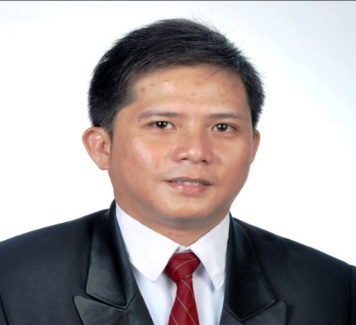 HANANI.278873@2freemail.com 	 Professional Regulation Commission - Philippines: ---------------------------------------------------------------------------------------------------------------------Position Applied:	RADIOLOGIC TECHNOLOGISTX-ray TechnologistCT SCAN TechnologistCareer objective:	Committed to providing high-quality radiologic services and catering to patient needs during exams. Proficient user of radiology management and hospital information systems. PROFESSIONAL EXPOSURE:MARCH 2013 to FEBRUARY 12, 2016- CHIEF RADIOLOGIC TECHNOLOGISTPerpetual Succour HospitalMedical Imaging Department                                                                                                Gorordo Avenue, Lahug Cebu City Philippines 6000DECEMBER 4, 2010 to FEBRUARY 12, 2016- RADIOLOGIC TECHNOLOGIST/ CT SCAN	                     Perpetual Succour Hospital                                                                                                         Medical Imaging Department                                                                                                Gorordo Avenue, Lahug Cebu City Philippines 6000JULY 16, 2009 to AUGUST 31, 2010- RADIOLOGIC TECHNOLOGIST	                     Northern Mindanao Medical Center                                                                                                                                                                                                        Capitol Compound, Cagayan de Oro City Philippines 9000JOB SUMMARYRADIOLOGIC TECHNOLOGISTThe Radiologic Technologist assigned in the Reception, Preparation and Diagnostic Area shall be responsible for all the activities relating thereto to include receiving of patient’s examination request, contrast media preparation and administration for diagnosis and, application of quality control and quality assurance program, patient care and positioning, the application of safety regulations to limit radiation exposures and the operation of radiographic and fluoroscopic equipment to produce radiographs or images of body structures for the diagnosis by radiologist of diseases or injury. RADIOLOGICAL PROCEDURES PERFORMED:General Radiography:Skull Series Mastoid Series Temporo Mandibular Joint (TMJ) Paranasal Sinuses SellaTurcicaMandible Nasal / Facial BonesHypopharynx / Soft Tissue Complete Vertebral SpineThoracic Cage / Content Abdomen and Pelvis Shoulder Girdle and Pelvic Girdle Upper and Lower Extremities Skeletal Survey Special Procedures with Fluoroscopic Guidance:SialogramEsophagogram / Barium Swallow Upper Gastro Intestinal Series Small Bowel Series Barium Enema Proximal / Distal Colonogram and FistulogramT-Tube CholangiogramEndoscopic Retrograde CholangioPancreaticogramHysterosalpingogramIntravenous Pyelography Retrograde Pyelography /Retrograde UrethrogramOperating Room Procedures: Image Intensifier Guided Intraoperative CholangiogramImage Intensifier Guided Retrograde PyelographyImage Intensifier Guided LaminectomyImage Intensifier Guided Hip NailingImage Intensifier Open/Close ReductionImage Intensifier Guided CTT InsertionImage Intensifier Guided DJ StentingPortable Radiography Thoracic Cage / Content Abdomen and Pelvis Shoulder Girdle and Pelvic Girdle Upper and Lower Extremities Complete Vertebral SpineCT- SCAN Procedures:Abdomen Upper/Lower/Mid Plain or with ContrastAbdomen Whole Plain or with ContrastAdrenals Plain or with ContrastCT Guided BiopsyChest Plain or with ContrastChest HRCTCTA Pulmonary/Thoracic AortaCTA BrainBrain Plain or with ContrastBrain, Neck and Chest Plain or with ContrastBrain, Chest and Whole Abdomen Plain or with ContrastChest and Upper Abdomen Plain or with ContrastChest and Whole Abdomen Plain or with ContrastKUB Plain or with ContrastExtremeties PlainHip PlainKidneys Plain or with ContrastMandible Plain or with ContrastMastoid Plain or with ContrastNasopharynx Plain or with ContrastNeck Plain or with ContrastOrbits Plain or with ContrastParanasal Plain or with ContrastFacial Plain or with ContrastPelvis PlainCervical Plain or with ContrastThoracic Plain or with ContrastLumbar Plain or with ContrastStone Scan/StonogramTemporal/Temporal Fossa Plain or with ContrastRADIOLOGIC EQUIPMENT/MACHINES HANDLED: SHIMADZU Radspeed-MF 500 mA, 150 kVpRadiographic unitSHIMADZU Flexavision HB Package System 800 mA, 150 kVpRadiographic and Fluoroscopic unitG.E. AMX-4 	200 mA, 125 kVp, Mobile x-ray machineSIEMENS Mobilett plus 300 mA, 150 kVpMobile x-ray machine ZIEHM 8000 Mobile C-Arm Unit 3.2 mA and 110 kVpRadiographic and fluoroscopic C-Arm unitPHILIPS MX 8000 dual EXP 500 mA, 140 kVpCT Scan unitG.E. Bright Speed Elite(16 Slice), 500 mA, 140 kVpCT Scan unitPHILIPS Ingenuity Elite (128 Slice), 665mA, 140kVpCT Scan UnitG.E. OEC BRIVO 850, 4.0mA, 110kVp(C-ARM) mobile x-rayPHILIPS BV Vectra 3.2mA, 110kVpC-ARM Mobile X-rayCOMED: EVA 525 DIGITAL RADIOGRAPHY CONVERSION SYSTEM, 500mA, 125kVpPROFESSIONAL ADVANCEMENTCertificate of training on X-ray Machine: (Comed: EVA 525) Digital Radiography Conversion SystemPerpetual Succour HospitalGorordo Avenue, Lahug Cebu City PhilippinesAugust 26, 20149TH ANNUAL MIDYEAR CONVENTION and 1ST PHILIPPINES-MYANMAR, VIETNAM CONFERENCE “Revisiting the Past, Glimpse of the Future for Service Excellence“Puerto Princesa City, Palawan PhilippinesMay 15-17, 20148th Annual Midyear Convention of PART, Inc.THEME: “Ethical Administration and Professional Responsibilities of Imaging Science and Services”Crown Regency Hotel Boracay Island Aklan, PhilippinesJuly 18-20, 2013EDUCATIONAL BACKGROUND:Bachelor of Science in Radiologic Technology (B.S.R.T.)Liceo de Cagayan UniversityRN Pelaez Blvd, Carmen Cagayan de Oro City, 90002005 – 2008Associate in Computer TechnologyMisamis UniversityOzamiz City, 72002003San Isidro Academy (Secondary)Upper Centro, Tudela Misamis Occidental, 72021996 – 2000Tudela Central School (Primary)Centro Napu, Tudela Misamis Occidental, 72021991 – 1996